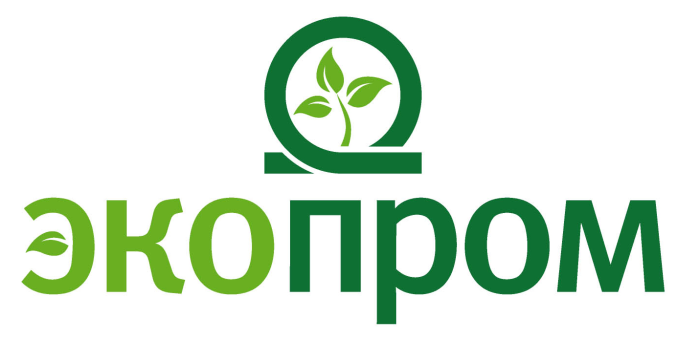 АО "Научно-производственная фирма «Экопром»
________________________________________________________________________________________________________
140070, Московская область, г. Люберцы, р.п. Томилино, ул.  Гаршина, д.11/23, пом. 263, а/я 907, 
ИНН 5027078821, КПП 502701001, р/с 40702810840020004816 в ПАО "СБЕРБАНК РОССИИ" г. Москва, 
к/с 30101810400000000225 БИК 044525225, ОКПО 55025582
Тел. +7 (495) 5149331, www.ekoprom.org, ekoprom@ekoprom.org
_______________________________________________________________________________________________________
11.06.2020Уважаемые коллеги!Сообщаем Вам, что с 25 июня 2020 г. вступает в силу новый прайс-лист. Цены на большую часть ассортимента повышаются от 5 до 10%. Повышение цены обусловлено изменением курса валют и ростом цен на сырье и материалы.Обращаем Ваше внимание, что на антисептики Neoterica Антисепт в рамках акции цена снижена на 25%.Точный размер повышения указан в бланке нового прайс-листе (крайняя правая колонка). Так же сообщаем, что заказы, поступившие до 18-00 24.06.20г. и отгруженные до 18-00 30.06.20 г., будут оформлены по старым ценам.Хороших продаж!С уважением, коммерческий директор АО «НПФ «ЭКОПРОМ»  Вязников В.Н.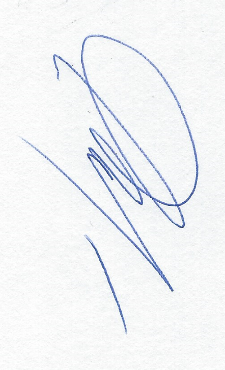 